Приложение 1.Информация о предлагаемых к сдаче в аренду объектах.Балансодержатель объекта: УНП 500063030, Коммунальное унитарное предприятие «Сморгонская райплемстанция», 231042, Гродненская область, г. Сморгонь, ул. Гагарина, 92, 8-01592-4-12-29, тел. факс 4-13-66, орган государственного управления: Сморгонский районный исполнительный комитет, форма собственности - государственная.Наименование объектаМестоположениеобъектаХарактеристика объектаИнженерная и транспортная инфраструктураОбщая площадь, предлагаемая к сдаче в аренду (кв.м)Предполагаемое целевое использованиеСпособ сдачи в аренду (прямой договор аренды или путем проведения аукциона)Примечание (указывается: величина коэффициента от 0,5 до 3; информация о сдаче в почасовую аренду и др.)Фотография объектаНежилое помещениег. Сморгонь, ул.  Гагарина, 92Здание двухэтажное, общая площадь здания 413,3 кв. м. Цоколь бетонированный, стены наружные кирпичные облицованные, стены внутренние кирпичные оштукатуренные, перегородки кирпичные оштукатуренные, фасад облицован силикатным кирпичом, частично оштукатурен, перекрытие железобетонное, кровля рубероид пропитан мастикой, полы линолеум, плитка, бетонные. Предполагаемое к сдаче помещение расположено на 2 этаже.В помещении имеются: освещение и  печное отопление.  16,9ОфисПрямой договор арендыКоэффициент в зависимости от спроса на недвижимое имущество установлен в размере 3,0 к базовой ставке.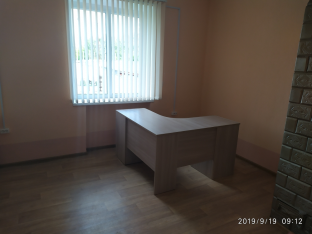 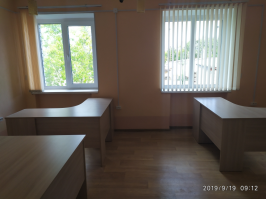 